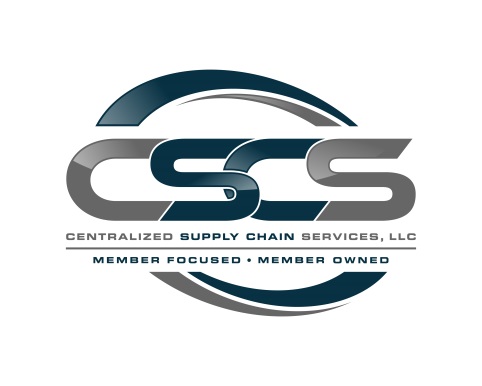 Job DescriptionKey Accountabilities StatementPosition Title:Data Quality AnalystData Quality AnalystJob DescriptionKey Accountabilities StatementReports to:Associate Data Quality ManagerAssociate Data Quality ManagerJob DescriptionKey Accountabilities StatementDepartment:AdministrationAdministrationJob DescriptionKey Accountabilities StatementLocation:CSCS Headquarters, Kansas City, MissouriCSCS Headquarters, Kansas City, MissouriJob DescriptionKey Accountabilities StatementNumber of total reports:0 0 Job DescriptionKey Accountabilities StatementWhich Concept Co-op does this position support? (Apple / Pancake / Both)BothBothJob DescriptionKey Accountabilities StatementBudget Scope:Job DescriptionKey Accountabilities StatementEssential DutiesEssential DutiesEssential DutiesEssential DutiesSupport data management initiatives to ensure data integrity in all key systems used by the Co-op. Determine root cause for data quality errors and make recommendations for long-term solutions. Analyze, query, and manipulate data according to defined business rules and procedures. Develop and provide analytical support on software tools, model building, reporting and dashboards in system for major data quality projects across the organizationProvide analytical support for process improvement initiatives across the organization including documenting business requirements, assisting in integration and acceptance testing, support the development of training and implementation material, participate in implementation, and provide post-implementation supportSupport data management initiatives to ensure data integrity in all key systems used by the Co-op. Determine root cause for data quality errors and make recommendations for long-term solutions. Analyze, query, and manipulate data according to defined business rules and procedures. Develop and provide analytical support on software tools, model building, reporting and dashboards in system for major data quality projects across the organizationProvide analytical support for process improvement initiatives across the organization including documenting business requirements, assisting in integration and acceptance testing, support the development of training and implementation material, participate in implementation, and provide post-implementation supportSupport data management initiatives to ensure data integrity in all key systems used by the Co-op. Determine root cause for data quality errors and make recommendations for long-term solutions. Analyze, query, and manipulate data according to defined business rules and procedures. Develop and provide analytical support on software tools, model building, reporting and dashboards in system for major data quality projects across the organizationProvide analytical support for process improvement initiatives across the organization including documenting business requirements, assisting in integration and acceptance testing, support the development of training and implementation material, participate in implementation, and provide post-implementation supportSupport data management initiatives to ensure data integrity in all key systems used by the Co-op. Determine root cause for data quality errors and make recommendations for long-term solutions. Analyze, query, and manipulate data according to defined business rules and procedures. Develop and provide analytical support on software tools, model building, reporting and dashboards in system for major data quality projects across the organizationProvide analytical support for process improvement initiatives across the organization including documenting business requirements, assisting in integration and acceptance testing, support the development of training and implementation material, participate in implementation, and provide post-implementation supportEducational RequirementsEducational RequirementsEducational RequirementsEducational RequirementsMinimum - Bachelor in Supply Chain Management, Information Technology, Business or related field; Microsoft Excel (Advanced)Desired – MBA, proficient in Microsoft Power BI, Visual Basic, Python, R, SQLMinimum - Bachelor in Supply Chain Management, Information Technology, Business or related field; Microsoft Excel (Advanced)Desired – MBA, proficient in Microsoft Power BI, Visual Basic, Python, R, SQLMinimum - Bachelor in Supply Chain Management, Information Technology, Business or related field; Microsoft Excel (Advanced)Desired – MBA, proficient in Microsoft Power BI, Visual Basic, Python, R, SQLMinimum - Bachelor in Supply Chain Management, Information Technology, Business or related field; Microsoft Excel (Advanced)Desired – MBA, proficient in Microsoft Power BI, Visual Basic, Python, R, SQLCompetenciesCompetenciesCompetenciesCompetenciesAnalytical mind Statistics & ModelingCommunication skillsBusiness thinking (results consciousness; objectively measures productivity) Responsibility (high degree of conscientiousness in everything done)Analytical mind Statistics & ModelingCommunication skillsBusiness thinking (results consciousness; objectively measures productivity) Responsibility (high degree of conscientiousness in everything done)Problem SolvingOrganizational planning/skills (highly organized, orderly, pays attention to detail) Discipline Resourceful Sense of urgency / Complete TasksProblem SolvingOrganizational planning/skills (highly organized, orderly, pays attention to detail) Discipline Resourceful Sense of urgency / Complete Tasks